尼康生物影像中心“如何获取满意的显微图像”线上讲座通知随着生物医学成像技术的不断发展，光学显微镜的性能越来越好，整体的趋势就是“样品更大”和“分辨率更小”。如何在众多显微镜中选择最合适的显微镜进行成像，如何避开成像中的“坑”，如何获得满意的图像，我们将举办两场系列讲座，带大家领略目前的主流的荧光技术。讲座内容：如何判断“好”的图像拍摄图像的技巧图像后期处理-完成最后的美颜讲座时间：2020年4月22日（周三）上午 10:00-11:30讲座方式：线上培训-腾讯会议报名截止时间：2020年4月21日下午16：00.特邀主讲人: Nikon资深工程师 薛志红主持人：尼康生物影像中心 王瑾瑜联系方式：wangjinyu@mail.tsinghua.edu.cn  王老师报名方式：点击链接：http://training-nikon-image-center.mikecrm.com/jfendws或扫描二维码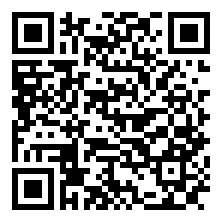 注：报名截止后会通过邮箱将会议链接发送至您邮箱。生命科学学院尼康生物影像中心细胞影像中心生物医学测试中心